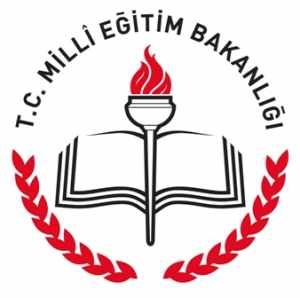 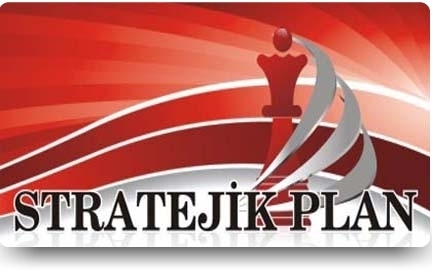 2015- 2019STRATEJİK PLANT.C.NİĞDE VALİLİĞİEmin-Emine Teoman Özel Eğitim Uygulama Merkezi ve Özel Eğitim İş Uygulama Merkezi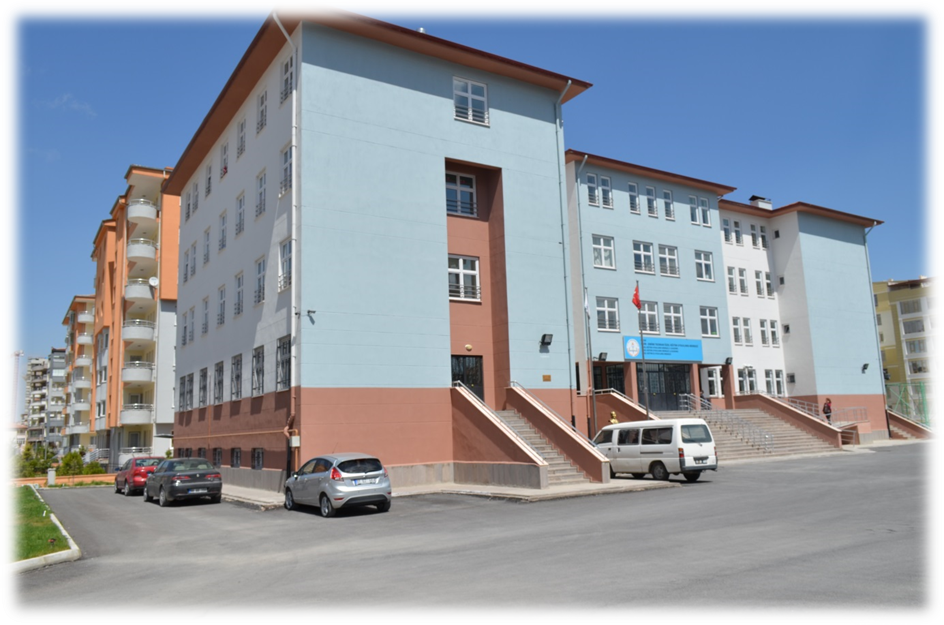 STRATEJİK PLAN
2015- 2019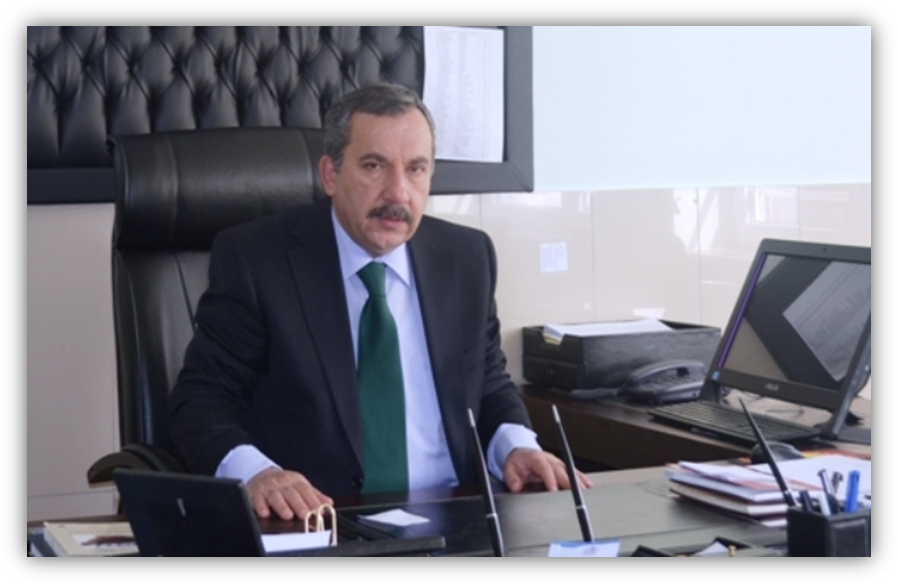 Eğitimde her kademenin bir hedefi vardır. Özel eğitim kurumları diğer eğitim kurumları ile aynı faaliyetleri yürütüyor olsa da öğrencinin bireysel farklarının daha çok dikkate alındığı ve bireysel eğitim programlarının uygulandığı eğitim kurumlarıdır.  Bu nedenle özel eğitim kurumlarında planlama daha fazla önem arz etmektedir. Okul merkezli stratejik yönetim anlayışı stratejik planlama ile eğitim hizmetlerinin istenilen düzeyde ve kalitede sunulmasını sağlar. Okulumuz stratejik planı geleceğimizi görmek, vizyonumuz olan “Özel Eğitimde En İyisi Olmak” hedefine ulaşmamızda yol haritamız, rehberimizdir.Planın hazırlanmasında emeği geçen Strateji Yönetim Ekibine, planın uygulanmasında yardımı olacak kurum ve kuruluşlara, öğretmen, öğrenci ve velilerimize şimdiden teşekkür ederim.										                             Recep ÇAKIROĞLU    Okul Müdürüİçindekiler1.  PLAN HAZIRLIK SÜRECİ	61.1	STRATEJİK PLAN HAZIRLIK SÜRECİ VE KULLANILAN YÖNTEM	1.2	STRATEJİK PLANLAMA EKİBİ	81.3	PLANIN DAYANAĞI (STRATEJİK PLAN KAYNAKLARI)	81.4 	STRATEJİK PLAN ÇALIŞMA TAKVİMİ	92.	DURUM ANALİZİ	102.1	TARİHİ GELİŞİM	102.2	MEVCUT DURUM	112.2.1. OKULA İLİŞKİN GENEL BİLGİLER	182.2.2. OKULUN PERSONEL (Öğretmen) YAPISI	212.2.3. MEVCUT ÖRGÜT YAPISI	222.2.4. ÖĞRENCİ ve DERSLİK DURUMU	242.2.5. SOSYAL ETKİNLİK DURUMU	24_Toc4179879982.2.6. OKULUN FİZİKİ DURUMU	242.2.7. TEKNOLOJİK ALT YAPI	25       2.2.8. TESİSLEŞME DURURMU………………………………………………………262.3	KURUMUN YASAL YÜKÜMLÜLÜKLERİ	262.3.1. Yasal Görev ve Sorumluluk	262.3.2. Okulun Kuruluş Amacı	262.4	YASAL YÜKÜMLÜLÜKLER VE MEVZUAT ANALİZİ	272.5	FAALİYET ALANLARI İLE ÜRÜN VE HİZMETLERİN BELİRLENMESİ	282.6. PAYDAŞ ANALİZİ	292.6.1.PAYDAŞ LİSTESİ	302.6.2. PAYDAŞ ÖNEM/ETKİ MATRİSİ	312.7. KURUM İÇİ ANALİZ VE ÇEVRE ANALİZİ	353.	GELECEĞİN EĞİTİMİNE BAKIŞ	393.1.	MİSYON	393.2.	VİZYON	393.3.	TEMEL DEĞERLER	393.4.	STRATEJİK PLAN GENEL TABLOSU	40STRATEJİK AMAÇ 1	40STRATEJİK AMAÇ 2	42STRATEJİK AMAÇ 3	44STRATEJİK AMAÇ 4	47MALİYETLENDİRME	504.	BÖLÜM	514.1.	İZLEME DEĞERLENDİRME	515.1.	SONUÇ	55PLANIN HAZIRLIK SÜRECİ1.1 Yasal Çerçeve   Kamu Yönetimi Reformu kapsamında alınan Yüksek Planlama Kurulu kararlarında ve 5018 sayılı Kamu Mali Yönetimi ve Kontrol Kanununda, kamu kuruluşlarının stratejik planlarını hazırlamaları ve kuruluş bütçelerini bu plan doğrultusunda oluşturmaları öngörülmektedir.  DPT tarafından hazırlanan “Kamu İdareleri İçin Stratejik Planlama Kılavuzu” ve Milli Eğitim Bakanlığımızın 16/09/2013 tarih ve 2013/26 sayılı Genelgesi Bakanlığımız merkez ve taşra teşkilatı birimlerinde yürütülmekte olan stratejik planlama çalışmalarının yasal çerçevesini oluşturmaktadır.1.3 Stratejik Planın Amacı: Bu stratejik plan dokümanı, okulumuzun güçlü ve zayıf yönleri ile dış çevredeki fırsat ve tehditler göz önünde bulundurularak, eğitim alanında ortaya konan kalite standartlarına ulaşmak üzere yeni stratejiler geliştirmeyi ve bu stratejileri temel alan etkinlik ve hedeflerin belirlenmesini amaçlamaktadır.1.4 Stratejik Planın Kapsamı: Bu stratejik plan dokümanı Emin Emine Teoman  Özel Eğitim Uygulama Merkezi ve Özel Eğitim İş Uygulama Merkezi mevcut durum analizi değerlendirmeleri doğrultusunda, 2015-2019 yıllarına dönük stratejik amaçlarını, hedeflerini ve performans göstergelerini kapsamaktadır.1.5 Stratejik Planlama Çalışmaları:   Milli Eğitim Bakanlığı 2015-2019 Stratejik Planı konulu 2013/26 sayılı Genelgesi ve Hazırlık Programı, Niğde  İl Milli Eğitim Müdürlüğünün ilgi yazıları gereği içerisinde Stratejik Planlama Çalışmaları kapsamında okul personelimiz içerisinden “Stratejik Planlama Ekibi” kurulmuştur.   Stratejik planlama konusunda   Niğde İl Milli Eğitim Müdürlüğümüz Strateji Geliştirme Bölümü tarafından düzenlenen Hizmet içi Eğitim Seminerine Müdür Yardımcılarımız Kamil Zübeyir PEKER ve Hüseyin KILIÇ katılmıştır.    	Okulumuzun Stratejik Planına (2015-2019) Stratejik Planlama Ekibi tarafından, okulumuzun Öğretmenler odasında, çalışma ve yol haritası belirlendikten sonra taslak oluşturularak başlanmıştır. İl Milli Eğitim Müdürlüğümüz tarafından gönderilen Stratejik Planlama ile ilgili evraklar Stratejik Planlama ekibimiz tarafından incelenmiştir. Stratejik Planlama süreci hakkında ekip bilgilendirilmiştir.    Önceden hazırlanan anket formlarında yer alan sorular katılımcılara yöneltilmiş ve elde edilen veriler birleştirilerek paydaş görüşleri oluşturulmuştur. Bu bilgilendirme ve değerlendirme toplantılarında yapılan anketler ve hedef kitleye yöneltilen sorularla mevcut durum ile ilgili veriler toplanmıştır.Stratejilerin Belirlenmesi;   Stratejik planlama ekibi tarafından, tüm iç ve dış paydaşların görüş ve önerileri bilimsel yöntemlerle analiz edilerek planlı bir çalışmayla stratejik plan hazırlanmıştır.   Bu çalışmalarda izlenen adımlar;1. Okulun var oluş nedeni (misyon), ulaşmak istenilen nokta  (vizyon) belirlenip okulumuzun tüm paydaşlarının görüşleri ve önerileri alındıktan sonra da vizyona ulaşmak için gerekli olan stratejik amaçlar belirlendi. Stratejik amaçlar;a. Okul içinde ve faaliyetlerimiz kapsamında iyileştirilmesi, korunması veya önlem alınması gereken alanlarla ilgili olan stratejik amaçlar,b. Okul içinde ve faaliyetler kapsamında yapılması düşünülen yenilikler ve atılımlarla ilgili olan stratejik amaçlar,c. Yasalar kapsamında yapmak zorunda olduğumuz faaliyetlere ilişkin stratejik amaçlar olarak da ele alındı.2. Stratejik amaçların gerçekleştirilebilmesi için hedefler konuldu. Hedefler stratejik amaçla ilgili olarak belirlendi. Hedeflerin spesifik, ölçülebilir, ulaşılabilir, gerçekçi, zaman bağlı, sonuca odaklı, açık ve anlaşılabilir olmasına özen gösterildi.3. Hedeflere uygun belli bir amaca ve hedefe yönelen, başlı başına bir bütünlük oluşturan,  yönetilebilir faaliyetler belirlendi. Her bir faaliyet yazılırken; bu faaliyet “amacımıza ulaştırır mı” sorgulaması yapıldı.4. Hedeflerin/faaliyetlerin gerçekleştirilebilmesi için sorumlu ekipler ve zaman belirtildi.5. Faaliyetlerin başarısını ölçmek için performans göstergeleri tanımlandı.6. Strateji, alt hedefler ve faaliyet/projeler belirlenirken yasalar kapsamında yapmak zorunda olunan faaliyetler, paydaşların önerileri, çalışanların önerileri, önümüzdeki dönemde beklenen değişiklikler ve GZFT (SWOT) çalışması göz önünde bulunduruldu.7. GZFT çalışmasında ortaya çıkan zayıf yanlar iyileştirilmeye, tehditler bertaraf edilmeye; güçlü yanlar ve fırsatlar değerlendirilerek kurumun faaliyetlerinde fark yaratılmaya çalışıldı; önümüzdeki dönemlerde beklenen değişikliklere göre de önlemler alınmasına özen gösterildi.   Çalışmalar gerçekleştirildikten sonra okulumuzun son düzenlemeler yapılarak plan taslağı son halini almış ve onaya sunulmuştur.1.2. STRATEJİK PLANLAMA EKİBİ1.3. PLANIN DAYANAĞI (STRATEJİK PLAN KAYNAKLARI)5018 sayılı Kamu Mali Yönetimi ve Kontrol KanunuStratejik Planlamaya İlişkin Usul ve Esaslar Hakkında YönetmelikMilli Eğitim ile ilgili MevzuatMilli Eğitim Strateji BelgesiBakanlık faaliyet alanı ile ilgili ulusal, bölgesel ve sektörel plan ve programlarMilli Eğitim Şura KararlarıTÜBİTAK Vizyon 2023 Eğitim ve İnsan Kaynakları RaporlarıBakanlık faaliyet alanı ile ilgili tüm projelerDiğer KaynaklarStratejik Plan Çalışma TakvimiDURUM ANALİZİ2.1. TARİHİ GELİŞİM 	2916 Sayılı özel eğitime muhtaç çocuklar kanunu gereğince 25/12/1992 tarih ve Özel Eğitim Ve Rehberlik Hizmetleri Genel Müdürlüğü nün 4183 sayılı onayı ile kurulmuştur. Özel Eğitim Ve Rehberlik Hizmetleri Genel Müdürlüğü ne bağlı olarak 573 sayılı özel eğitim hakkında kanun hükmünde kararname ve özel eğitim yönetmeliğinde belirtilen; Genel eğitim programlarından yararlanamayan okul öncesi ve zorunlu ilköğretim çağındaki orta ve ağır düzeyde zihinsel öğrenme yetersizliği olan çocukların eğitimi için açılmış gündüzlü bir özel eğitim kurumudur. Okulumuz 1992-1993 yılında eski devlet hastanesi karşısında eski Atatürk ilkokulu İşlik  binasında eğitim vermeye başlamıştır. Mevcut binanın ihtiyaca cevap vermemeye başlamasıyla 2010 yılında A. Kayabaşı Mh. Zemerdin Mevkiine okulumuza uygun bina yapımına başlanmıştır. Yeni  binamız 2013-2014 eğitim öğretim yılının EKİM Ayında tamamlanmıştır. Eğitim öğretim Faaliyetleri yeni binamızda devam etmektedir. Kurumumuz ;(1) Özel eğitim, Türk Millî Eğitiminin genel amaç ve temel ilkeleri doğrultusunda, özel eğitime ihtiyacı olan bireylerin;a) Toplum içindeki rollerini gerçekleştiren, başkaları ile iyi ilişkiler kuran, iş birliği içinde çalışabilen, çevresine uyum sağlayabilen, üretici ve mutlu bir vatandaş olarak yetişmelerini,b) Toplum içinde bağımsız yaşamaları ve kendi kendilerine yeterli bir duruma gelmelerine yönelik temel yaşam becerilerini geliştirmelerini,c) Uygun eğitim programları ile özel yöntem, personel ve araç-gereç kullanarak; eğitim ihtiyaçları ve hayata hazırlanmalarını amaçlar.      Kurum öğrencilerin eğitimi yanında özürlü ailelerin eğitimi toplumun özürlülerle ilgili aydınlatılması gibi çalışmalar yapılmaktadır.2.2. MEVCUT DURUMEmin Emine Teoman  Özel Eğitim Uygulama Merkezi ve Özel Eğitim İş Uygulama Merkezi özel eğitim hakkında kanun hükmünde kararname ve Özel Eğitim Hizmetleri Yönetmeliği çerçevesinde çalışmaları sürdürmektedir.     	Okulumuzda  1992-1993 yılında eğitim öğretime başlayan okulumuz eğitim öğretim çalışmalarını en verimli şekilde yapabilmek için yıllar içerisinde gerekli tedbirleri alarak özel eğitim ilke ve amaçlarına uyma ve gerçekleştirme noktasında önemli adımlar atmıştır. Buna göre; 1-Eğitim öğretim faaliyetleri:Okulumuzun yerleştirme kararı alınan öğrencilerin performansları ölçülerek rehberlik danışma kurul kararı ile uygun sınıfa yerleştirilir.Sınıfların mümkün olduğunca homojen yapıya kavuşmasına dikkat edilmektedir.Öğrencilerin yapılan gözlem (ABC)kayıtları sonucu performansları bir ekip tarafındanölçülerek bireysel eğitim programları çıkartılır.Eğitim öğretim çalışmaları sürekli değerlendirilerek eksikler konusunda hemen tedbir alınmaktadır.Öğretmenlerin çok çeşitli kaynaklardan gelmesi dolayısı ve özel eğitim alanında bilgilerinin sürekli yenilenmesi sebebiyle öğretmenlere yönelik düzenli kurum içi hizmet içi eğitim faaliyetleri yapılmaktadır.Eğitim öğretimin temel unsurlarından olan ders araç gereçleri konusunda ders araç gereçleri temini ve yapımı Faaliyetleri sürdürülmektedir.Eğitim öğretimi görselleştirmek ve yaparak yaşayarak öğrenmelerini sağlamak amacı ile eğitim öğretim zaman zaman  okul dışında gerçekleşmektedir. Bunun için bütün gerekli tedbirler alınmıştır.2001-2002,2002-2003 eğitim öğretim yıllarında okulumuz mezunu öğrencilere ve durumları uygun yetişkin zihinsel engelli bireylere garsonluk ve resepsiyon eğitimi konulu iş eğitimi kursu açılmış kurs sonunda öğrencilerin öğretmen evi restoranında ve üniversite restoranında staj yaptırılmıştır. Yapılan bu faaliyet sonunda ulaşılmak istenen nihai hedef bu bireylere ait küçük bir işletme açmak  idi  ancak  mevcut  imkanlarla  ve mevcut kanuni hükümlerle bu hedefe ulaşılamamıştır.İlimizde özrü nedeni ile okula devam edemeyen öğrenciler için gezici öğretmenlik uygulaması 2002-2003 öğretim yılında başlatılmış halen devam etmektedir.2- Sosyal faaliyetler:Okul öğrencilerin sosyal uyum becerisi kazanması kendilerine güven duymaları amacı ve bunun gibi amaçlarla çeşitli sportif etkinlik çalışmaları yapılmıştır bu çalışmalar sonunda:2001 yılında kayseri de yapılan bölgeler arası yarışmalara atletizm ve masa tenisi alanında 4 (dört)  sporcu ile katılınmış ve madalya alınmıştır.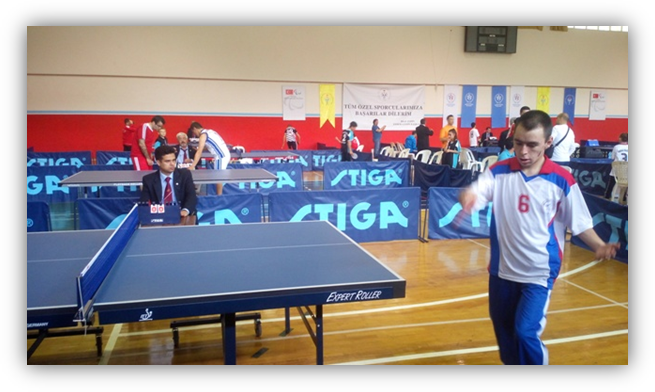 2002 yılında İstanbul da yapılan özel olimpiyatlara 6(sporcu ile )katılınmış 4 madalya alınmıştır.2006-2007 Eğitim öğretim yılında Niğde Anadolu güzel sanatlar lisesiyle birlikte yürütülen Engeller Sanatla kalkıyor projesine başlanmış olup. Bu yıl Engeller Sanatla kalkıyor projesinin (2014-2015 Eğitimi Öğretim Yılında) düzenlenmiştir.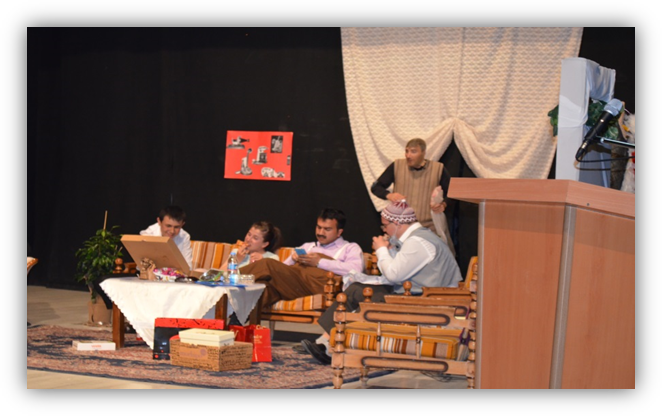 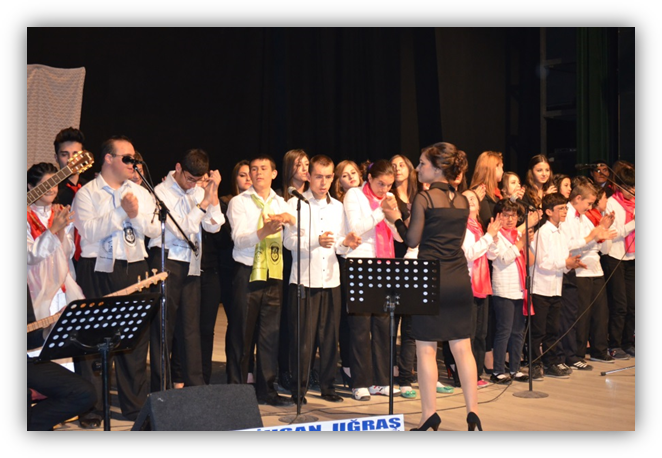 2008 yılında okulumuz bünyesinde zihinsel engelliler spor kulübü kurulmuştur. Ve 13-14 Haziranda Antalya’da yapılan İç Anadolu ve Akdeniz bölge şampiyonasına Katılım sağlanmış, madalyalar kazanılmıştır.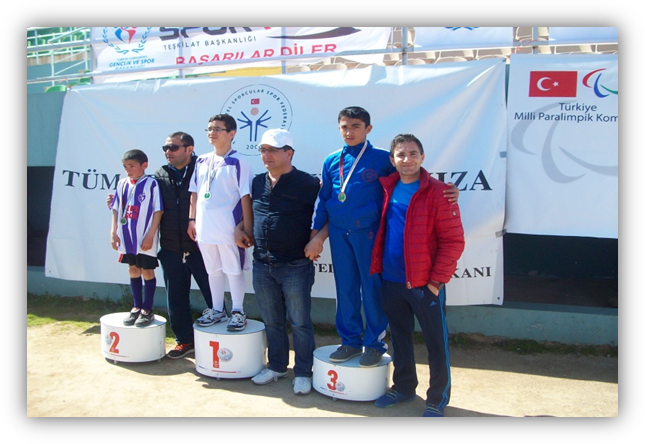 2008 Yılı itibari ile Zihinsel Engelliler Spor Federasyonunca Düzenlenen şampiyonada atletizm branşında ikincilik ve dördüncülük almıştır2009 yılı 6–7 Haziran Ege, Akdeniz, İç Anadolu atletizm, masa tenisi, ve yüzme şampiyonasına katılım sağlanmış ve madalyalar kazanılmıştır.  2010 Yılında Kayseri’de yapılan Erciyes Üniversitesi Özel olimpiyat Oyunlarına ve Adana ilinde yapılan Özel olimpiyat oyunlarına katılım sağlanmıştır.Sportif faaliyetler için ilimizde bulunan Beden eğitim yüksek okulu ile iş birliği çalışmaları devam etmektedir.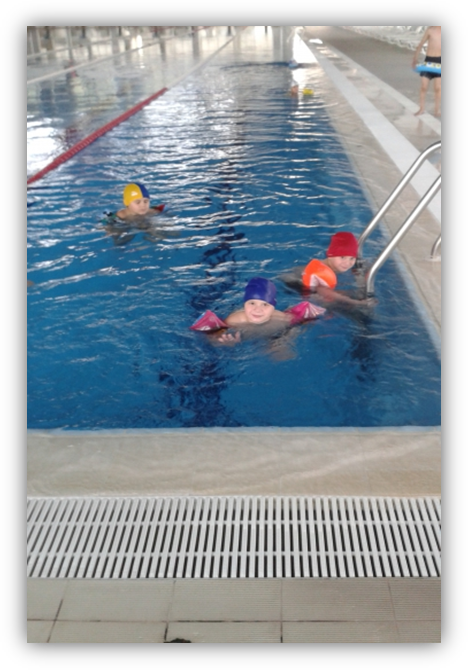 2009-2010 Eğitim Öğretim Yılında başlatılan Özel Çocuklar Bahar Şenliğinin ( 2014-2015 Eğitimi Öğretim Yılında) 5. si düzenlenmiştir.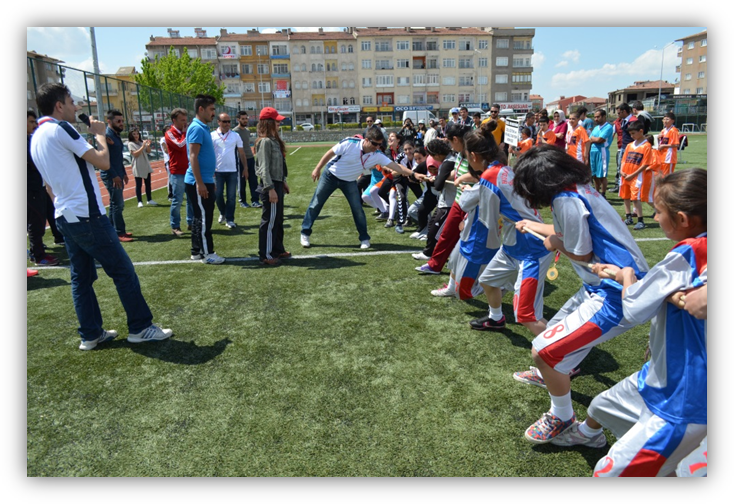 Okulumuz  Yararına 2005-2006 Eğitim Öğretim Yılından itibaren  başlatılan Kermesimiz  her eğitim öğretim yılı düzenlenmektedir.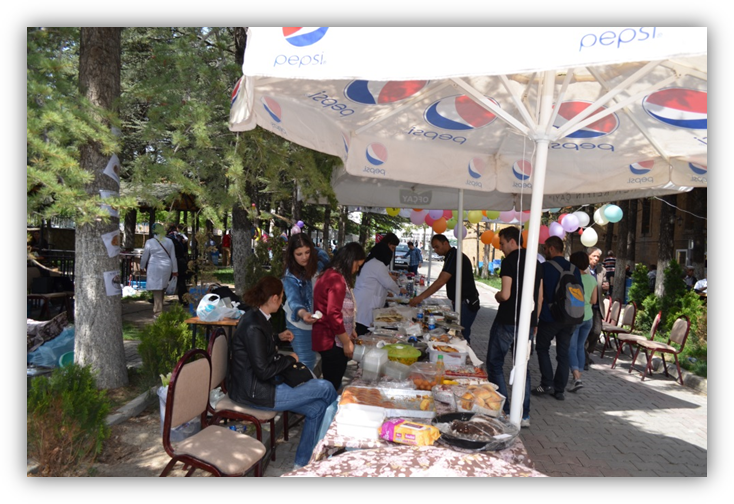 3 Aralık Dünya Özürlüler Gününde her eğitim öğretim yılına programlar düzenlenmektedir.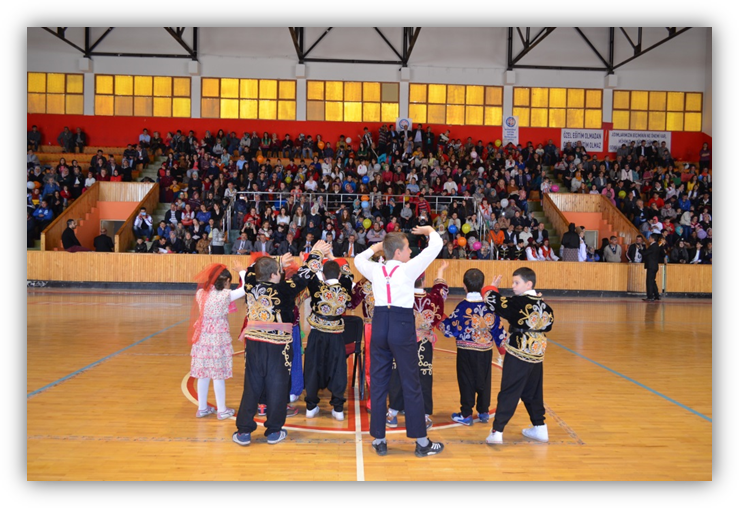    3-Aile eğitimi:   1. Özel eğitimin ayrılmaz bir parçası olan aile eğitimi çalışmaları planlanmış ve düzenli olarak sürdürülmektedir. Bu çalışmalar:Planlı bilgilendirme toplantıları.Okula periyodik gelerek programın takibi ve genelleme eğitimine katılım.Konferans ve paneller.Özürlülük ve özürlü hakları ile ilgili danışmanlık şeklinde sürmektedir.Aileleri bilgilendirme ve kaynaşma semineri düzenlenmektedir.Ben ve Ailem adlı aile eğitim broşürü hazırlanıp ailelere sunulmuştur.    4-Okul tanıtımı: Okulun öğrencilerinin toplum tarafından tanınması ve toplumun özürlerle ilgili      bilgilendirilmesi için:Konferans paneller düzenlenmiştir.Yerel basından  çeşitli konularla ilgili makale, haber, resim ve görüntülü çekimlerin yayınlanması sağlanmıştır.    İlimizde bulunan kurumların kurumumuzu daha yakından tanıması için dünya özürlüler gününde her yıl çeşitli faaliyetler düzenlenmektedirİlimizde bulunan çeşitli fakültelerin öğrencilerine okulumuzda staj  çalışmaları  imkanı sunularak öğrencilerin bilgilendirilmesi ile kurumun yakından tanınması sağlanmıştır.Okulumuz adına gelecek isimli dergimizin 1 ve 2. sayısı çıkarılmıştır.Okulun tanıtımına yönelik broşür çalışmaları yapılmıştır.Kız meslek lisesi, Niğde üniversitesi  öğrencileri okulumuzda staj çalışmalarına başlamıştır.       5-Diğer Faaliyetler:Özel eğitim çalışanlarında meydana gelen sosyal endikasyonları ve mesleki tükenmişlik sendromlarını ortadan kaldırmak amacı ile yıl içerisinde personele yönelik çeşitli sosyal faaliyetler düzenlenmektedir.Yıl  sonunda yakın çevre illere tanıtım ve dinlenme gezileri düzenlenmektedir.Çeşitli anketler düzenlenerek sonuçlar ilan edilmiş ve özürlü haklarına tanıtımına dikkat çekilmiştir.İl genelinde özürlülerin taramasının yapılabilmesi ve ilin özürlü haritasının çıkarılmasını sağlayacak anketler ve çalışma metodu hazırlanmış ilgililere arz edilecektir.2.2.1. OKULA İLİŞKİN GENEL BİLGİLERI.KADEMETablo 1: Personel BilgileriTablo 2: Öğrenci Sayısı BilgileriII.KADEMETablo 1: Personel BilgileriTablo 2: Öğrenci Sayısı BilgileriİŞ UYGULAMA MERKEZİTablo 1: Personel BilgileriTablo 2: Öğrenci Sayısı Bilgileri2.2.2. OKULUN PERSONEL(Öğretmen) YAPISITablo 3: Öğretmen Mevcut Durumu2.2.3. MEVCUT ÖRGÜT YAPISI2.2.4. ÖĞRENCİ ve DERSLİK DURUMU
2.2.5. SOSYAL ETKİNLİK DURUMU  2.2.6. OKULUN FİZİKİ DURUMU   2.2.7. TEKNOLOJİK ALT YAPIOkul/Kurumun Teknolojik Altyapısı:2.2.8. TESİSLEŞME DURUMU	Okulumuz bahçesinde öğrencilerimizin büyük ve küçük kas becerilerini en üst seviye kullanmalarını sağlayacak, fiziksel gelişimlerine katkı sağlayacak okulumuz halı sahası mevcuttur. Okulumuz içinde ise öğrencilerin ihtiyaçlarına cevap verecek iki adet spor salonumuz mevcuttur.
2.3. KURUMUN YASAL YÜKÜMLÜLÜKLERİ2.3.1.Yasal Görev ve Sorumluluk	Türkiye Cumhuriyeti Milli Eğitim Bakanlığına bağlı bir eğitim kurumu olarak Emin Emine Teoman Özel Eğitim Uygulama Merkezi ve Özel Eğitim İş Uygulama Merkezi  aşağıda belirtilen yasal mevzuat ve bu mevzuatın kendisine verdiği yasal yükümlülüklerin bilinciyle eğitim vermektedir;Anayasanın 42.Maddesi1739 sayılı Milli Eğitim Temel Kanunu,26184 sayılı Özel Eğitim Hizmetleri Yönetmeliği,222 sayılı İlköğretim ve Eğitim Kanunu573 sayılı Özel Eğitim Hakkında Kanun Hükmünde Kararname25212 sayılı İlköğretim Kurumları Yönetmeliği     doğrultusunda hizmet vermek Yasal Görev ve Sorumluluğumuzdur.2.3.2.Okulun Kuruluş Amacı	Okulumuzun  Amacı Türk Millî Eğitiminin genel amaç ve temel ilkeleri doğrultusunda, özel eğitime ihtiyacı olan bireylerin; a) Toplum içindeki rollerini gerçekleştiren, başkaları ile iyi ilişkiler kuran, iş birliği içinde çalışabilen, çevresine uyum sağlayabilen, üretici ve mutlu bir vatandaş olarak yetişmelerini,b) Toplum içinde bağımsız yaşamaları ve kendi kendilerine yeterli bir duruma gelmelerine yönelik temel yaşam becerilerini geliştirmelerini, c) Uygun eğitim programları ile özel yöntem, personel ve araç-gereç kullanarak; eğitim ihtiyaçları, yeterlilikleri, ilgi ve yetenekleri doğrultusundahayata hazırlanmalarını, amaçlar2.4. YASAL YÜKÜMLÜLÜKLER VE MEVZUAT ANALİZİ2.5. FAALİYET ALANLARI VE HİZMETLERİN BELİRLENMESİFaaliyet Alanı Hizmet Listesi	Emin Emine Teoman Özel Eğitim Uygulama Merkezi ve Özel Eğitim İş Uygulama Merkezi faaliyet alanları ve sunmuş olduğu hizmetler aşağıdaki başlıklarda toplanmıştır.	Okulumuzda öğrencilerimizin kayıt, nakil, devam-devamsızlık, not, işlemleri e-okul yönetim bilgi sistemi üzerinden yapılmaktadır.   Öğretmenlerimizin özlük, derece-kademe, terfi, hizmet içi eğitim, maaş ve ek ders işlemleri mebbis ve kbs sistemleri üzerinden yapılmaktadır. Okulumuzun mali işlemleri ilgili yönetmeliklere uygun olarak yapılmaktadır.   	Okulumuzun rehberlik anlayışı öğrencilerimizin özelliğinden kaynaklı  veli odaklıdır.. Rehber öğretmenimiz ve Özel eğitim öğretmenlerimizin iş birliğiyle velilere yönelik seminerler düzenlemektedir, çeşitli anket ve envanterler uygulamaktadır. Düzenli olarak veli görüşmeleri yapılmaktadır. 2.6. PAYDAŞ ANALİZİ	Emin Emine Teoman Özel Eğitim Uygulama Merkezi ve Özel Eğitim İş Uygulama Merkezi Stratejik Planlama Ekibi olarak planımızın hazırlanması aşamasında katılımcı bir yapı oluşturmak için ilgili tarafların görüşlerinin alınması ve plana dahil edilmesi gerekli görülmüş ve bu amaçla paydaş analizi çalışması yapılmıştır. Ekibimiz tarafından iç ve dış paydaşlar belirlenmiş, bunların önceliklerinin tespiti yapılmıştır.    Paydaş görüş ve beklentileri SWOT (GZFT) Analizi Formu, Çalışan Memnuniyeti Anketi, , Veli Anketi Formu kullanılmaktadır. Aynı zamanda öğretmenler kurulu toplantıları, Zümre, Şube, veli görüşmeleri  toplantıları gibi toplantılarla görüş ve beklentiler tutanakla tespit edilmekte Okulumuz bünyesinde değerlendirilmektedir.Paydaş Analizi ve Sınıflamasında Kullanılan Kavramlara İlişkin Açıklamalar:Paydaş: Kurumun gerçekleştirdiği faaliyetlerden etkilenen taraflardır. Paydaşlar şu başlıklarda ele alınmaktadır.Lider: Kurumda herhangi bir kademede görev alan çalışanlar içerisinde liderlik özellikleri olan kişilerdir.Çalışan	:  Kurum çalışanlarıdır.Temel Ortak: Kurumun faaliyetlerini gerçekleştirmek üzere kendi seçimine bağlı olmaksızın zorunlu olarak kurulmuş olan ortaklıklardır.(yapısal bağlılık gibi)Stratejik Ortak: Kurumun faaliyetlerini gerçekleştirmek üzere kendi seçimi üzerine kurduğu ortaklıklardır.Tedarikçi: Kurumun faaliyetlerini gerçekleştiren ihtiyaç duyduğu kaynakları temin eden kurum/kuruluşlardır.Hizmet: Herhangi bir hizmet/üretim sürecinin çıktısıdır.2.6.1.PAYDAŞ LİSTESİ2.6.2. PAYDAŞ ÖNEM/ETKİ MATRİSİ	Paydaş analizi kapsamında, Okulun sunduğu ürün/hizmetlerle bunlardan yararlananlar ilişkilendirilir. Böylece, hangi ürün/hizmetlerden kimlerin yararlandığı açık bir biçimde ortaya konulur.Hizmet Tablosu, yararlanıcıların ilgili olduğu hizmetleri bir arada görebilmek ve her bir hizmetin hangi yararlanıcıları ilgilendirdiğini görselleştirebilmek için faydalı bir araçtır2.7.3. KURUM HİZMET ÇALIŞMASINot: √: Tamamı    O:Bir Kısmı2.7.4. PAYDAŞ ANALİZİ ÇALIŞMASIPaydaş Analizi ve Sınıflamasında Kullanılan Kavramlara İlişkin Açıklamalar:Paydaş: Kurumun gerçekleştirdiği faaliyetlerden etkilenen taraflardır. Paydaşlar şu başlıklarda ele alınmaktadır.Lider: Kurumda herhangi bir kademede görev alan çalışanlar içerisinde liderlik özellikleri olan kişilerdir.Çalışan	:  Kurum çalışanlarıdır.Temel Ortak: Kurumun faaliyetlerini gerçekleştirmek üzere kendi seçimine bağlı olmaksızın zorunlu olarak kurulmuş olan ortaklıklardır.(yapısal bağlılık gibi)Stratejik Ortak: Kurumun faaliyetlerini gerçekleştirmek üzere kendi seçimi üzerine kurduğu ortaklıklardır.Tedarikçi: Kurumun faaliyetlerini gerçekleştiren ihtiyaç duyduğu kaynakları temin eden kurum/kuruluşlardır.Not: √: Tamamı    O:Bir Kısmı2.9. KURUM İÇİ ANALİZ VE ÇEVRE ANALİZİ
GZFT ANALİZİPEST ANALİZİ	Çevre analizinde; okulumuzu etkileyebilecek dışsal değişimler ve eğilimler değerlendirilmiştir. PEST Analizi faktörlerin incelenerek önemli ve hemen harekete geçilmesi gerekenleri tespit etmek ve bu faktörlerin, olumlu veya olumsuz kimleri etkilediğini ortaya çıkarmak için yapılan analizdir. Okulumuzda PEST Analizi, politik(siyasi), ekonomik, sosyal ve teknolojik faktörlerin incelenerek önemli ve hemen harekete geçirilmesi gerekenleri tespit etmek ve bu faktörlerin olumlu (fırsat) veya olumsuz (tehdit) etkilerini ortaya çıkarmak için yapılan bir analizdir. Politik, ekonomik, sosyal ve teknolojik değişimlerin sakıncalı(tehdit) taraflarından korunmak, avantajlı(fırsat)  taraflarından yararlanmaya çalışmaktır. Okulumuz politik, ekonomik, sosyal ve teknolojik alanlardaki çevre değişkenlerini değerlendirmiş, bu değişkenlerin okulun gelişimine nasıl katkı sağlayacağını ya da okul gelişimini nasıl engelleyeceğini belirlenmiştir. Bu değişkenlerden okulumuzun gelişimine katkı sağlayacak olanlar bir fırsat olarak değerlendirilmiştir. Bunun yanı sıra okul gelişimini engelleyebilecek olan değişkenler ise tehdit olarak alınmış ve planlama yapılırken bu tehditler göz önünde bulundurulmuştur. Sosyal faktörler çevrenin sosyokültürel değerleri ve tutumları ile ilgilidir.  Bu değer ve tutumlar okulumuzun çalışanları ve hizmet sunduğu kesimler açısından önemlidir. Çünkü bu konular örgütün stratejik hedeflerini, amaçlarını etkileyebilir, kurum açısından bir fırsat ya da tehdit oluşturabilir. Sosyal açıdan çevre analizi yapılırken kurumun bulunduğu çevredeki yaşantı biçimi, halkın kültürel düzeyi, toplumsal gelenekler vb. konular dikkate alınmalı, bu konuların kurum açısından bir fırsat mı yoksa tehdit unsuru mu olduğu tespit edilmelidir. Teknolojik alandaki hızlı gelişmeler, telefon, radyo, televizyon ve internet gibi günümüz haberleşme araçları çevrede olup bitenlerden zamanında haberdar olma olanakları yanında, yazılı haberleşmenin ifade güçlüklerini ortadan kaldırmış, hatta birtakım olayları görerek anında izleyebilme olasılığını gerçekleştirmiş bulunmaktadır.    Herhangi bir haber, mesaj veya önemli bir olay, dünyanın herhangi bir yerine vakit geçirmeksizin çok çabuk ulaşmakta; dünyanın herhangi bir yerinden başka bir yere bilgi ve deneyim transferi gerçekleştirilebilmektedir. Bu durum bilimsel, teknik ve düşünsel alanlarda meydana gelen gelişmelerin iyi veya kötü sonuçlarıyla bütün dünyaya yayılmasını sağlamaktadır.Böylece, dünyada kişiler arası ilişkilerde olduğu kadar, grup ve uluslararası ilişkilerde de sosyokültürel yönden hızlı değişimler meydana gelmektedir. Bilimsel, teknik ve düşünsel değişimler, eğitim ve öğretim alanındaki sistem ve yöntemleri de temelinden değişime zorlamaktadır.GELECEĞİN EĞİTİMİNE BAKIŞMİSYONUMUZEmin Emine Teoman Özel Eğitim Uygulama Merkezi Ve Özel Eğitim İş Uygulama Merkezi olarakTürk Milli Eğitimin genel amaç ve temel ilkeleri doğrultusunda; Özel Eğitime muhtaç bireylerin ilgi, yetenek ve yeterlilikleri doğrultusunda, bulunduğu toplumda kendinden beklenen rolleri yapabilen yaşadığı çevre ve sosyal hayata uyum sağlayabilen, Temel yaşam becerilerinde kendi kendine yeterli bir duruma gelebilen, üreten bir birey olarak yetiştirmekVİZYONUMUZ        1 – Özel Eğitim gerektiren tüm bireyler ilgi, istek yetenek ve yeterlilik doğrultusunda              Özel Eğitim hizmetlerinden yararlandırmak.        2 – Toplumla etkileşim sosyal hayata uyumunu kolaylaştırıcı sosyal aktiviteler             oluşturmak.        3 – Programın bireyin özelliklerine uygun olarak bireyselleştirerek uygulamak.         TEMEL  DEĞERLERİMİZ 1- Öğrencileri ilgi, yetenek ve kapasitelerine uygun olarak  performanslarını en üst    seviyeye çıkarmak.        2- Öğrencileri kendi kendilerine yeter hale getirebilmek.          2- Okulumuzda var olan teknolojiyi en iyi biçimde kullanabilmek.        3- İşbirliğine dayalı katılımcı, paylaşımcı, hoşgörülü bir çalışma ortamı yaratmak.        4- Okul ve  Aile İşbirliğine önem vermek.        5- Okulun fiziki yapısını geliştirmek, bölüm ve mekanları iyileştirmek.         6- Sosyal etkinliklerine önem vermek.       7- Kararlı bir şekilde öğrenci merkezli eğitim uygulamaları yapmakMALİYETLENDİRME İZLEME, DEĞERLENDİRME VE RAPORLAMAa) İzleme ve Değerlendirme    İzleme, stratejik planın uygulanmasının sistematik olarak takip edilmesi ve raporlanması anlamını taşımaktadır. Değerlendirme ise, uygulama sonuçlarının amaç ve hedeflere kıyasla ölçülmesi ve söz konusu amaç ve hedeflerin tutarlılık ve uygunluğunun analizidir. Okulumuz Stratejik Planının onaylanarak yürürlüğe girmesiyle birlikte, uygulamasının izleme ve değerlendirmesi de başlayacaktır. Planda yer alan stratejik amaç ve onların altında bulunan stratejik hedeflere ulaşılabilmek için yürütülecek çalışmaların izlenmesi ve değerlendirilmesini zamanında ve etkin bir şekilde yapabilmek amacıyla Okulumuzda Stratejik Plan İzleme ve Değerlendirme Ekibi kurulacaktır. İzleme ve değerlendirme, planda belirtilen performans göstergeleri dikkate alınarak yapılacaktır. Stratejik amaçların ve hedeflerin gerçekleştirilmesinden sorumlu kişiler 6 aylık veya yıllık dönemler itibariyle yürüttükleri faaliyet ve projelerle ilgili raporları bir nüsha olarak hazırlayıp İzleme ve Değerlendirme Ekibine verecektir. Okulumuzun İzleme ve Değerlendirme Ekibi ( OGYE) Stratejik amaçların ve hedeflerin gerçekleştirilmesi ilgili raporları yıllık dönemler itibariyle raporları iki nüsha olarak hazırlayıp bir nüshası Okul İzleme ve Değerlendirme Ekibine bir nüshasını da İlçe Milli Eğitim Müdürlüğü Strateji Geliştirme bölümüne gönderecektir.   İzleme ve Değerlendirme Ekibi, iyileştirme ekiplerden gelen yıllık performans değerlendirmelerini inceleyerek, performans göstergelerinin ölçümü ve değerlendirilmesini, ait olduğu yıl içinde yapılan faaliyetlerin o yılki bütçeyle uyumu ve elde edilen sonuçların Stratejik Planda önceden belirlenen amaç ve hedeflere ne derece örtüştüğünü rapor halinde okul müdürünün bilgisine sunacaktır. İlçe Milli Eğitim Müdürlüğünden gelen kararlar doğrultusunda ilgili birim ve kişilere geri bildirim yapılacaktır.    Böylece, Plan’ın uygulanma sürecinde bir akşama olup olmadığı saptanacak, varsa bunların düzeltilmesine yönelik tedbirlerin alınması ile performans hedeflerine ulaşma konusunda doğru bir yaklaşım izlenmiş olacaktır.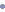 b) Raporlama   Yapılan çalışmaların sonucuna göre Stratejik Plan gözden geçirilecektir. Plan dönemi içerisinde ve her yıl sonunda yürütülmekte olan faaliyetlerin önceden belirlenen performans göstergelerine göre gerçekleşme yada gerçekleşmeme durumuna göre rapor hazırlanacaktır.	SONUÇTüm dünyada olduğu gibi ülkemizde de özellikle kamu alanlarında hızlı bir değişim ve gelişim zorunlu olarak yaşanmaya başlanmıştır. Kamu kurum kaynaklarının ihtiyaca göre etkin ve verimli bir şekilde kullanılabilmesi için Kurumların stratejik plan hazırlaması zorunlu hale gelmiştir. 2015 - 2019 Stratejik Plan Hazırlama ekibi olarak süreç içinde çalışanların ekibimiz içinde üretken ve katılımcı olduğunu gördük. Bu durum çalışmalarımızda gücümüzü artırdı. Stratejik plan, Milli Eğitim Bakanlığının vizyon, misyon ve amaçlarına bağlı kalınarak Milli Eğitim Bakanlığı stratejik plan rehberi ışığında; stratejik ölçülebilir hedefler, performans göstergeli faaliyetler, faaliyetlerin bütçelenmesi, izleme ve değerlendirme süreci belirlenerek hazırlanmıştır. Stratejik planın hazırlanması sırasında farklı birimlerde görevli personelden oluşturulan ekiplerin ve paydaşların aktif katılımı sağlanıp, görüş ve öneriler dikkate alınarak stratejik öncelikler tespit edilmiştir. Stratejik planlama sürecinin zaman içerisinde kurum kültürüne katkı sağlayacağı düşünülmektedir. Ayrıca süreç, gerekli veri depolarının oluşmasını, iş akışının sürekliliğini, kurumlar arası işbirliğini güçlendirmeyi, alınacak akılcı kararlarla daha akılcı adımlar atmayı hedeflemektedir. Katılımcı yöntemlerle hazırlanan stratejik plan, amaç ve hedeflerin belirli dönemlerde denetlenerek varılmak istenen yere nasıl gidileceğini gösteren bir yol haritası, kurumların başarısının ölçütü olacaktır.                                                                  Emin Emine Teoman Özel Eğitim Uygulama Merkezi Ve                                                               Özel Eğitim İş Uygulama Merkezi                                                             Stratejik Planlama EkibiOKULMÜDÜRÜMÜDÜRYARDIMCISIMÜDÜRYARDIMCISIREHBER  ÖĞRETMENÖZEL EĞİTİM ÖĞRETMENİRecep ÇAKIROĞLUKamil Zübeyir PEKERHüseyin KILIÇİsmail TÜRKCANHavva SÖYLERÖZEL EĞİTİM ÖĞRETMENİMÜZİK ÖĞRETMENİGÖRSEL SANATLAR ÖĞRETMENİBEDEN EĞİTİMİ ÖĞRETMENİEL SANATLARI ÖĞRETMENİEmre KILIÇBurcu ATALIKOĞLUİpek DURSUNÜSTSoner KEMİKLİŞule BÜLBÜLNiğde  İl Milli Eğitim  Müdürlüğü  KurumStratejik Planlama AdımlarıNiğde  İl Milli Eğitim  Müdürlüğü  KurumStratejik Planlama Adımları201420142014201420142014201420142014201420142014Niğde  İl Milli Eğitim  Müdürlüğü  KurumStratejik Planlama AdımlarıNiğde  İl Milli Eğitim  Müdürlüğü  KurumStratejik Planlama AdımlarıOcakŞubatMartNisanMayısHaziranTemmuzAğustosEylülEkimKasımAralık 1Kurulan Stratejik Planlama Ekibinin İl AR-GE Birimine bildirilmesiStratejik Planlama Eğitimlerinin verilmesi2Durum AnaliziTarihsel GelişimMevzuat Analizi, Faaliyet Alanları, Ürün ve HizmetlerKurum İçi ve Kurum Dışı Analizler (Paydaş Analizi, Örgütsel Yapı, Teknolojik Düzey,  İnsan Kaynakları, Mali Kaynakların Araştırılması, PEST, GZFT vb) ve Üst  Politika BelgeleriGelişim Alanlarının Belirlenmesi2015 YILI2015 YILI2015 YILI2015 YILI2015 YILI2015 YILI2015 YILI2015 YILI2015 YILI2015 YILI2015 YILI2015 YILI2015 YILI3Geleceğe Yönelim3Misyon-Vizyon-Temel Değerler3Temalar3İl ARGE Değerlendirmesi3Stratejik Amaçlar3Stratejik Hedefler3Performans Göstergeleri3Stratejiler3Faaliyet ve Projeler3Maliyetlendirme3İzleme ve Değerlendirme3Planın Senebaşı Öğretmenler Kurul Toplantısında Okul/Kurum Kararı ile Uygun Bulunması veya Kurul Kararı Doğrultusunda Revize İşlemi Yapılması3Okul Aile Birliği Genel Kurul Toplantısında Planın Onaylanması veya Kurul Kararı Doğrultusunda Revize İşlemi Yapılması4İl ARGE Birimi İncelemesi Değerlendirmesi5Planın Okul/Kurum Müdürlüğünce Onaylanması ve Web Sitesinde Yayın6Planın Web Sitesinde Yayınlanması ve E-Posta Şeklinde İl AR-GE Birimine GönderilmesiKURUM KİMLİK BİLGİSİKURUM KİMLİK BİLGİSİKURUM KİMLİK BİLGİSİKurum Adı Kurum Adı Emin Emine Teoman  Özel Eğitim Uygulama Merkezi ve Özel Eğitim İş Uygulama MerkeziKurum TürüKurum TürüAKurum KoduKurum KoduI.Kademe:747195II. Kademe:747282III.Kademe:748044Kurum StatüsüKurum Statüsü Kamu                        ÖzelKurumda Çalışan Personel SayısıKurumda Çalışan Personel SayısıYönetici               : 3Öğretmen             : 37Hizmetli               : 2Şoför                    :1Memur                 :1Öğrenci SayısıÖğrenci Sayısı182Öğretim ŞekliÖğretim Şekli  Normal                  ikiliOkulun Hizmete Giriş TarihiOkulun Hizmete Giriş Tarihi1992KURUM İLETİŞİM BİLGİLERİKURUM İLETİŞİM BİLGİLERİKURUM İLETİŞİM BİLGİLERİKurum Telefonu / FaxTel. :3882322424Fax :3882331057Tel. :3882322424Fax :3882331057Kurum Web AdresiI.Kademe:http://www.eminemineteomanbirincikademe.meb.k12.trII.Kademe:http://www.eminemineteomanbirincikademe.meb.k12.trİş Uygulama Merkezi:http://www.eminemineteomanisuygulama.meb.k12.trI.Kademe:http://www.eminemineteomanbirincikademe.meb.k12.trII.Kademe:http://www.eminemineteomanbirincikademe.meb.k12.trİş Uygulama Merkezi:http://www.eminemineteomanisuygulama.meb.k12.trMail AdresiI.Kademe:747195@meb.k12.trII.Kademe: 747282@meb.k12.trİş Uygulama Merkezi: 748044@meb.k12.trI.Kademe:747195@meb.k12.trII.Kademe: 747282@meb.k12.trİş Uygulama Merkezi: 748044@meb.k12.trKurum Adresi Mahalle        :Aşağı Kayabaşı Mh. Zemerdin Sk. No:27 Posta Kodu  : 51100 İlçe               :  Merkez İli                  :NİĞDE Mahalle        :Aşağı Kayabaşı Mh. Zemerdin Sk. No:27 Posta Kodu  : 51100 İlçe               :  Merkez İli                  :NİĞDEKurum MüdürüRecep ÇAKIROĞLURecep ÇAKIROĞLUKurum Müdür YardımcılarıKamil Zübeyir PEKERHüseyin KILIÇKamil Zübeyir PEKERHüseyin KILIÇOkul Müdürü1Müdür Baş Yrd.-Müdür Yrd.1Öğretmen16Hizmetli2V.H.K.İ1Şoför1Bekçi-Geçici Personel-SınıfKızErkekToplamAna Sınıfı A156Ana Sınıfı B-661/A37102/A2682/B2682/C2573/A1783/B3474/A5384/B448Toplam235376Okul Müdürü-Müdür Baş Yrd.-Müdür Yrd.-Öğretmen9Hizmetli-Memur-Teknisyen-Bekçi-Geçici Personel-SınıfKızErkekToplam5/A3475/B4486/A2686/B1787/A1787/B3478/A448Toplam183654Okul Müdürü-Müdür Baş Yrd.-Müdür Yrd.1Öğretmen12Hizmetli-Memur-Teknisyen-Bekçi-Geçici Personel-SınıfKızErkekToplam9/A471110/A461010/B461011/A471111/B8210Toplam242852BranşlarÖğretmen DurumuÖğretmen DurumuEğitim DüzeyiEğitim DüzeyiEğitim DüzeyiEğitim DüzeyiBranşlarAsilDiğerÖn LisansLisansYüksek LisansDoktoraÖzel EĞİTİMX1(Öğrt)XOkul ÖncesiXXMüzikXXGörsel SanatlarXXBeden EğitimiXXDin KültürüXXEl SanatlarıXXSosyal BilgilerXXTarım ve Bahçe BitkileriXXRehberXXToplam371361-YILLARDERSLİKÖĞRENCİ SAYISI2009- 2010141152010- 2011141172011- 2012141172012- 2013171372013- 201421167YILLARSosyal KulüpEtkinlik SayısıKatılan Öğrenci SayısıYayın Sayısı2010- 20111511712011- 20121811712012- 2013110137-2013- 2014115167-Sıra NoFiziki İmkânın AdıSayı1Derslik222Bilişim Laboratuarı-3Fen Bilimleri Laboratuarı-4Rehberlik Servisi15Müdür Odası16Müdür Başyardımcısı Odası-7Müdür Yardımcısı Odası28Öğretmenler Odası19Spor Salonu210Konferans Salonu-11Kütüphane-12Memur Odası113Teknisyen Odası-14Kantin-15Arşiv116Yemekhane117Harita Odası-18Araç-Gereçler2011201220132014Bilgisayar10101717Yazıcı3335Tarayıcı--1-Tepegöz111-Projeksiyon2233Televizyon223İnternet bağlantısı1111Fen laboratuarı----Bilgisayar Lab.----Fax----Video----DVD Player1111Fotoğraf makinası---1Kamera----Okul/kurumun İnternet sitesi1133Personel/e-mail adresi oranı --4044Akıllı Tahta----Güvenlik Kamerası kayıt cihazı1111Güvenlik Kamerası---41Projeksiyon perdesi1122YASAL YÜKÜMLÜLÜK (GÖREVLER)DAYANAK(KANUN, YÖNETMELİK, GENELGE, YÖNERGE)Atama Milli Eğitim Bakanlığına Bağlı Okul ve Kurumların Yönetici ve Öğretmenlerinin Norm Kadrolarına İlişkin YönetmelikAtama Milli Eğitim Bakanlığı Eğitim Kurumları Yöneticilerinin Atama ve Yer Değiştirmelerine İlişkin YönetmelikAtama Milli Eğitim Bakanlığı Öğretmenlerinin Atama ve Yer Değiştirme YönetmeliğiÖdül, Disiplin657 Sayılı Devlet Memurları KanunuÖdül, Disiplin6528 Sayılı Milli Eğitim Temel Kanunu İle Bazı Kanun ve Kanun Hükmünde Kararnamelerde Değişiklik Yapılmasına Dair KanunÖdül, DisiplinMilli Eğitim Bakanlığı Personeline Başarı, Üstün Başarı ve Ödül Verilmesine Dair YönergeÖdül, DisiplinMilli Eğitim Bakanlığı Disiplin Amirleri YönetmeliğiOkul Yönetimi1739 Sayılı Milli Eğitim Temel KanunuOkul YönetimiÖzel Eğitim Hizmetleri YönetmeliğiOkul Yönetimi573 sayılı Özel Eğitim Hakkında Kanun Hükmünde Kararname Okul YönetimiMilli Eğitim Bakanlığı İlköğretim Kurumları YönetmeliğiOkul YönetimiMilli Eğitim Bakanlığı Okul Aile Birliği YönetmeliğiOkul YönetimiMEB Yönetici ve Öğretmenlerin Ders ve Ek Ders Saatlerine İlişkin Karar Okul YönetimiTaşınır Mal YönetmeliğiEğitim-Öğretim1739 Sayılı Milli Eğitim Temel KanunuEğitim-ÖğretimÖzel Eğitim Hizmetleri YönetmeliğiEğitim-Öğretim573 sayılı Özel Eğitim Hakkında Kanun Hükmünde Kararname Eğitim-Öğretim222 Sayılı İlköğretim ve Eğitim KanunuEğitim-Öğretim6287 Sayılı İlköğretim ve Eğitim Kanunu ile Bazı Kanunlarda Değişiklik Yapılmasına Dair KanunEğitim-ÖğretimMilli Eğitim Bakanlığı İlköğretim Kurumları YönetmeliğiEğitim-ÖğretimMilli Eğitim Bakanlığı Eğitim Öğretim Çalışmalarının Planlı Yürütülmesine İlişkin Yönerge Eğitim-Öğretim657 Sayılı Devlet Memurları KanunuPersonel İşleriMilli Eğitim Bakanlığı Personel İzin YönergesiPersonel İşleriÖzel Eğitim Hizmetleri YönetmeliğiPersonel İşleri573 sayılı Özel Eğitim Hakkında Kanun Hükmünde Kararname Personel İşleriDevlet Memurları Tedavi ve Cenaze Giderleri YönetmeliğiPersonel İşleriKamu Kurum ve Kuruluşlarında Çalışan Personelin Kılık Kıyafet Yönetmeliği Personel İşleriMemurların Hastalık Raporlarını Verecek Hekim ve Sağlık Kurulları Hakkındaki Yönetmelik Personel İşleriMilli Eğitim Bakanlığı Personeli Görevde Yükseltme ve Unvan Değişikliği Yönetmeliği Personel İşleriÖğretmenlik Kariyer Basamaklarında Yükseltme Yönetmeliği Personel İşleriResmi Mühür YönetmeliğiMühür, Yazışma, ArşivResmi Yazışmalarda Uygulanacak Usul ve Esaslar Hakkındaki Yönetmelik Mühür, Yazışma, ArşivMilli Eğitim Bakanlığı Evrak Yönergesi Mühür, Yazışma, ArşivMilli Eğitim Bakanlığı Arşiv Hizmetleri YönetmeliğiMühür, Yazışma, ArşivÖzel Eğitim Hizmetleri YönetmeliğiRehberlik ve Sosyal Etkinlikler573 sayılı Özel Eğitim Hakkında Kanun Hükmünde Kararname Rehberlik ve Sosyal EtkinliklerMilli Eğitim Bakanlığı Rehberlik ve Psikolojik Danışma Hizmetleri Yönet.Rehberlik ve Sosyal EtkinliklerOkul Spor Kulüpleri YönetmeliğiRehberlik ve Sosyal EtkinliklerMilli Eğitim Bakanlığı İlköğretim ve Ortaöğretim Sosyal Etkinlikler Yönetmeliği Rehberlik ve Sosyal EtkinliklerÖzel Eğitim Hizmetleri YönetmeliğiÖğrenci İşleri573 sayılı Özel Eğitim Hakkında Kanun Hükmünde Kararname Öğrenci İşleriMilli Eğitim Bakanlığı İlköğretim Kurumları YönetmeliğiÖğrenci İşleriOkul Servis Araçları Hizmet YönetmeliğiÖğrenci İşleriMilli Eğitim Bakanlığı Kurum Tanıtım Yönetmeliğiİsim ve TanıtımMilli Eğitim Bakanlığına Bağlı Kurumlara Ait Açma, Kapatma ve Ad Verme Yönetmeliği İsim ve TanıtımSabotajlara Karşı Koruma Yönetmeliği Sivil SavunmaBinaların Yangından Korunması Hakkındaki Yönetmelik Sivil SavunmaDaire ve Müesseseler İçin Sivil Savunma İşleri Kılavuzu Sivil SavunmaFAALİYET ALANI 1: EĞİTİMFAALİYET ALANI 1: EĞİTİMFAALİYET ALANI 1: EĞİTİMHizmet 1.1.Rehberlik HizmetleriHizmet 1.1.Rehberlik HizmetleriBireysel grup  Aile eğitimi çalışmalarıHizmet 1.1.Rehberlik HizmetleriHizmet 1.1.Rehberlik HizmetleriSeminerlerle Aile bilgilendirme çalışmalarıHizmet 1.1.Rehberlik HizmetleriHizmet 1.1.Rehberlik HizmetleriÖğrenci veli istatistiki bilgilerin hazırlanmasıHizmet 1.2.Sosyal ve Kültürel EtkinliklerHizmet 1.2.Sosyal ve Kültürel Etkinlikler3 Aralık Dünya engelliler günü programı.Hizmet 1.2.Sosyal ve Kültürel EtkinliklerHizmet 1.2.Sosyal ve Kültürel Etkinlikler10-16 Mayıs  Engelliler haftası  etkinlikleri ( Özel Çocuklar Bahar Şenliği)Hizmet 1.2.Sosyal ve Kültürel EtkinliklerHizmet 1.2.Sosyal ve Kültürel EtkinliklerOkulumuz öğrencileri yararına kermes.Hizmet 1.2.Sosyal ve Kültürel EtkinliklerHizmet 1.2.Sosyal ve Kültürel EtkinliklerOkul Mezuniyet TöreniHizmet 1.3. Spor EtkinlikleriHizmet 1.3. Spor EtkinlikleriTürkiye özel sporcular spor federasyonunun düzenlemiş olduğu yarışmalara katılımFAALİYET ALANI 2: ÖĞRETİMFAALİYET ALANI 2: ÖĞRETİMFAALİYET ALANI 2: ÖĞRETİMHizmet 2.1.Öğretimin PlanlanmasıPlanlarPlanlarHizmet 2.1.Öğretimin PlanlanmasıÖğretmenler KuruluÖğretmenler KuruluHizmet 2.1.Öğretimin PlanlanmasıZümre ve Şube  toplantılarıZümre ve Şube  toplantılarıHizmet 2.2.Öğretimin UygulanmasıBireysel ve Grup eğitimiBireysel ve Grup eğitimiHizmet 2.2.Öğretimin UygulanmasıBÖP lerin uygulanmasıBÖP lerin uygulanmasıFAALİYET ALANI 3:YÖNETİM İŞLERİFAALİYET ALANI 3:YÖNETİM İŞLERİFAALİYET ALANI 3:YÖNETİM İŞLERİHizmet 3.1.Öğrenci İşleri Kayıt-Nakil işleri     Kayıt-Nakil işleri     Hizmet 3.1.Öğrenci İşleri Devam-devamsızlık     Devam-devamsızlık     Hizmet 3.1.Öğrenci İşleri Sınıf geçmeSınıf geçmeHizmet 3.1.Öğrenci İşleri E Okul iş ve işlemleriE Okul iş ve işlemleriHizmet3.2.Öğretmen İşleri Hizmeti Derece terfi    Derece terfi    Hizmet3.2.Öğretmen İşleri Hizmeti Hizmet içi eğitim    Hizmet içi eğitim    Hizmet3.2.Öğretmen İşleri Hizmeti Özlük haklarıÖzlük haklarıHizmet3.2.Öğretmen İşleri Hizmeti Sendikal HizmetlerSendikal HizmetlerHizmet3.2.Öğretmen İşleri Hizmeti Mebbis iş ve işlemleriMebbis iş ve işlemleriPaydaş Adıİç Paydaş/Dış PaydaşYöneticilerimizİç PaydaşÖğretmenİç PaydaşÖğrenciİç PaydaşVeliDış PaydaşOkul Aile Birliğiİç PaydaşMemur ve Hizmetlilerİç PaydaşResmi Okullarımız / KurumlarımızDış PaydaşÖzel - Okullarımız / KurumlarımızDış PaydaşBakanlık Merkez TeşkilatıDış PaydaşNiğde MEMDış PaydaşNiğde ValiliğiDış PaydaşNiğde Belediye Başkanlığı Dış Paydaşİl Kuvvet KomutanlıklarıDış Paydaşİl Emniyet MüdürlüğüDış Paydaşİl Özel İdaresiDış PaydaşNiğde DefterdarlığıDış PaydaşÜniversitelerDış PaydaşBaşbakanlık Sosyal Esirgeme Kurumu İl MüdürlüğüDış PaydaşUlusal AjansDış PaydaşMedyaDış PaydaşEğitim SendikalarıDış PaydaşTürkiye İstatistik Kurumu Bölge MüdürlüğüDış PaydaşBayındırlık ve İskân İl MüdürlüğüDış Paydaşİl Sağlık MüdürlüğüDış Paydaşİl Toplum Sağlığı MerkeziDış PaydaşTarım İl MüdürlüğüDış Paydaşİl Kültür ve Turizm MüdürlüğüDış PaydaşSivil Toplum Kuruluşları (Vakıf - Dernek)Dış PaydaşServis İşleticileriDış PaydaşÖzel SektörDış PaydaşÖnemli PaydaşlarPaydaşın Okula EtkisiPaydaşın Okula EtkisiTaleplerine Verilen ÖnemTaleplerine Verilen ÖnemÖnemli PaydaşlarZayıfİzleGüçlüBilgilendirÖnemsizÇıkarlarını GözetÇalışmalara dâhil etÖnemliBirlikte çalışYöneticilerimiz√√Öğretmen√√Öğrenci√√Veli√√Okul Aile Birliği√√Memur ve Hizmetliler√√Resmi Okullarımız / Kurumlarımız√√Özel - Okullarımız / Kurumlarımız√√Bakanlık Merkez Teşkilatı√√Niğde MEM√√Niğde Valiliği√√Niğde Belediye Başkanlığı √√İl Kuvvet Komutanlıkları√√İl Emniyet Müdürlüğü√√İl Özel İdaresi√√Niğde Defterdarlığı√√Üniversiteler√√Başbakanlık Sosyal Esirgeme Kurumu İl Müdürlüğü√√Ulusal Ajans√√Medya√√Eğitim Sendikaları√√Bayındırlık ve İskân İl Müdürlüğü√√İl Sağlık Müdürlüğü√√İl Toplum Sağlığı Merkezi√√Tarım İl Müdürlüğü√√İl Kültür ve Turizm Müdürlüğü√√Sivil Toplum Kuruluşları (Vakıf - Dernek)√√Servis İşleticileri√√Özel Sektör√√HİZMETRehberlik HizmetleriSosyal EtkinliklerSportif EtkinliklerÖğretimin planlanmasıÖğretimin uygulanmasıÖğrenci İşleriÖğretmen İşleriYöneticilerimiz√√√√√√√Öğretmen√√√√√Öğrenci√√√√√Veli√OOOOkul Aile BirliğiOOMemur ve HizmetlilerOOOResmi Okullarımız / KurumlarımızOOOOÖzel - Okullarımız / KurumlarımızOOOOBakanlık Merkez TeşkilatıOOOONiğde MEMOOOONiğde ValiliğiOOOONiğde Belediye Başkanlığı Oİl Kuvvet KomutanlıklarıOİl Emniyet MüdürlüğüOİl Özel İdaresiONiğde DefterdarlığıOÜniversitelerOOOBaşbakanlık Sosyal Esirgeme Kurumu İl MüdürlüğüOOOUlusal AjansOMedyaOOOOEğitim SendikalarıOİl Sağlık MüdürlüğüOİl Toplum Sağlığı MerkeziOİl Kültür ve Turizm MüdürlüğüOSivil Toplum Kuruluşları (Vakıf - Dernek)OOÖzel SektörOOPaydaşLiderÇalışanlarTemel OrtakStratejik OrtakTedarikçiYöneticilerimiz√√Öğretmen√ÖğrenciVeliOkul Aile Birliği√√Memur ve Hizmetliler√Resmi Okullarımız / KurumlarımızOÖzel - Okullarımız / KurumlarımızOBakanlık Merkez TeşkilatıONiğde MEM√Niğde Valiliği√Niğde Belediye Başkanlığı Oİl Özel İdaresiONiğde DefterdarlığıOÜniversitelerOBaşbakanlık Sosyal Esirgeme Kurumu İl MüdürlüğüOUlusal AjansOMedyaOEğitim SendikalarıOBayındırlık ve İskân İl MüdürlüğüOİl Sağlık MüdürlüğüOİl Toplum Sağlığı MerkeziOİl Kültür ve Turizm MüdürlüğüOSivil Toplum Kuruluşları (Vakıf - Dernek)OÖzel SektörOGÜÇLÜ YÖNLERZAYIF YÖNLERDeneyimli ve bilgili personel yapısıTüm personelin ekip ruhuyla hareket edebilmesiOkul bahçesinin geniş olmasıÖzel eğitim alanındaki yenilikleri yakından takip etmemiz ve uygulayabilmemiz İnternet bağlantısının sürekli ve açık olmasıSınıf mevcudunun standartlara uygun olmasıOkulumuzda rehber öğretmenin bulunmasıBranş öğretmenlerinin olmasıSosyal etkinlikler alanında yoğun çalışmalar yapılmasıOkul aile birliğinin varlığıÖğrencilerin okula taşımalı olarak gelmeleriÖğrencilerin öğle yemeklerini okulda ve ücretsiz olarak yemeleriOkulumuzdaki kuralların belirgin olmasıOkulumuz bölümlerinin temiz ve hijyenik olması.Velilerimizin okul idaresine ve öğretmenlerine karşı güvenlerinin yüksek olması.Tüm sınıflarda bilgisayar ve internetin olmasıOkulumuzun tanınmaması.Okulumuzun hangi tür engel grubuna eğitim verdiğinin bilinmemesiFiziki mekan (derslik)yetersizliğinin olması.Okulumuzun zihinsel engelli bireylerin eğitimine göre  inşa edilmemesi yapılmaması.Yeterli sayıda Özel Eğitim alanı mezunu kadrolu personelimizin olmayışı.Ana Sınıfı ve Özel Eğitim İş Uygulama Merkezi programının olmayışıYönetmelik gereği, öğrencilerin performansına göre değil de, genel anlamda yaşlarına göre sınıfların oluşturulması.Otizm tanısı almış öğrencilerle diğer öğrencilerin aynı sınıfta eğitim görmeleri,Velilerimizin sosyoekonomik düzeylerinin düşük olması.Velilerimizin çocuklarıyla yeterince ilgilenmeyişi.Okul-Aile Birliği bütçemizin düşük olması.Anne-baba eğitim düzeylerinin yetersiz oluşuDestek eğitim programını yeterince yürütebilecek kurum ve personelin bulunmamasıÖzel Eğitim İş Uygulama Merkezinden mezun olan öğrencilerin her hangi bir  işe yerleştirilmemeleri. Yani  evlerine dönüş yapmaları.23 yaşından gün almış bireylerin kayıtlarının yapılamaması.FIRSATLARTEHDİTLEREngelli çocuklara sağlanan hakların giderek artması.Bütçemizin ayrı olması.Okulumuzda uygulanan program ve düzenlenen faaliyetlerle zihin engelli çocukların sosyalleşmelerine katkıda bulunma.  Sağlık kuruluşlarının okulumuza oldukça yakın olması.Teknolojik gelişmeler.Bilgisayar kullanımının genele yayılması.İlde Üniversitenin bulunması.İlde Rehabilitasyon merkezlerinin varlığı.Öğrencilerimizin orta ve ağır düzeyde zihinsel engelli olmaları nedeniyle sürekli bakım ve gözetim altında olmaları.Niğde ilindeki tek okul olmamız nedeniyle ilçelerdeki öğrencilerimizin tamamının taşıma ile okulumuza gelememeleri.Bazı öğrencilerin velileriyle iletişim kurulmasında problem yaşanması.Bazı öğrencilerimizin ikinci bir engeli olması.Özel eğitimin toplum tarafından yeterince bilenmeyişi ve yanlış anlayışların varoluşu. Niğde şartlarında özel eğitim hizmetlerinin yetersiz oluşuTanılama, yönlendirme ve yerleştirmede eksiklikler.Destek Eğitiminin düzenli olarak yapılmaması.Okulun, öğrencilerin özelliklerine uygun olmayışı ve yetersizliğiİhtiyaç duyulan fiziki yapının  programda olmayışı.POLİTİK/ HUKUKİ FAKTÖRLEREKONİMİK FAKTÖRLERMilli Eğitim Bakanlığı ve İl ve İlçe Milli Eğitim Müdürlüğü 2015-2019 Stratejik Planlarının incelenmesiYasal yükümlülüklerin belirlenmesiPersonelin yasal hak ve sorumluluklarıOluşturulması gereken kurul ve komisyonlar.Okul çevresindeki politik durumOkulumuzun bulunduğu çevrenin, eğitime-öğretime erişebilirlik hakkında eğitimi aşan beklentileriOkulun bulunduğu çevrenin genel gelir durumuOkulun gelirini arttırıcı unsurlarOkulun giderlerini arttıran unsurlarTasarruf sağlama imkânlarıMal-ürün ve hizmet satın alma imkânlarıKullanılabilir gelirVelilerin sosyoekonomik düzeyiToplum kavramında, internet kullanımı sonucunda meydana gelen değişikliklerÇalışanlarda değişik becerilerin ve daha fazla esnekliğin aranmasına yol açan küreselleşme ve rekabetin gittikçe arttığı ekonomiSOSYAL/KÜLTÜREL FAKTÖRLERTEKNOLOJİK FAKTÖRLERVeli  beklentileriAilelerin bilinçlenmeleriAile yapısındaki değişmeler(geniş aileden çekirdek aileye geçiş, erken yaşta evlenme vs.)Nüfus artışıGöçNüfusun yaş gruplarına göre dağılımıDoğum ve ölüm oranlarıHayat beklentilerindeki değişimler.Birçok geleneksel sosyal yapının etkisinin azalmasıMilli Eğitim Bakanlığı teknoloji kullanım durumu,e- devlet uygulamaları, e-akademi, e-okul, Mebbis eba, uzem internet olanaklarıOkulun sahip olmadığı teknolojik araçlar bunların kazanılma ihtimali Çalışanların teknoloji kullanım kapasiteleri,Çalışanların sahip olduğu teknolojik araçlarTeknoloji alanındaki gelişmelerOkulun yeni araçlara sahip olma imkânları Teknolojinin eğitimde kullanım,Teknolojinin ilerlemesinin, yayılmasının ve benimsenmesinin artmasıBilginin hızlı üretimi, erişilebilirlik ve kullanılabilirliğinin gelişmesiTeknolojinin sağladığı yeni öğrenme ve etkileşim-paylaşım olanaklarıTEMA 1: EĞİTİM VE ÖĞRETİMDE KALİTENİN ARTIRILMASITEMA 1: EĞİTİM VE ÖĞRETİMDE KALİTENİN ARTIRILMASISTRATEJİK AMAÇ 1Öğrencileri kendi kendilerine yeter hale getirebilmekSTRATEJİK HEDEF 1.1Öğrencilerin performanslarına uygun BEP ve BÖP  hazırlama uygulama.NOPERFORMANS GÖSTERGELERİYILLARYILLARYILLARNOPERFORMANS GÖSTERGELERİ2014201520191.1.1BEP ve BÖP  hazırlanan öğrenci sayısı167190200FAALİYET/TEDBİRMALİYETMALİYETMALİYETMALİYETMALİYETMALİYETMALİYETFAALİYET/TEDBİR2015(TL)2016(TL)2017(TL)2018(TL)2019(TL)ToplamSORUMLU BİRİM Öğrencilerin performanslarına uygun BEP ve BÖP  hazırlanıp uygulanacak.100 TL100 TL100 TL150 TL150 TL600TLBEP kurulu TEMA 1: EĞİTİM VE ÖĞRETİMDE KALİTENİN ARTIRILMASITEMA 1: EĞİTİM VE ÖĞRETİMDE KALİTENİN ARTIRILMASISTRATEJİK AMAÇ 1Öğrencileri kendi kendilerine yeter hale getirebilmekSTRATEJİK HEDEF 1.2Aile Eğitimi yapmaNOPERFORMANS GÖSTERGELERİYILLARYILLARYILLARNOPERFORMANS GÖSTERGELERİ2014201520191.2.1Aile eğitimi yapılan veli sayısı1001502001.2.2Veli ev ziyaretleri yapma.102025FAALİYET/TEDBİRMALİYETMALİYETMALİYETMALİYETMALİYETMALİYETMALİYETFAALİYET/TEDBİR2015(TL)2016(TL)2017(TL)2018(TL)2019(TL)ToplamSORUMLU BİRİMOkulumuz her sınıfında düzenli olarak iki haftada bir kez aile eğitimi yapacak.000000Okul Rehberlik Servisi ve Sınıf öğretmenleriOkulumuzda her yılda bir kez ev ziyaretleri yapacak.150150200200200900TLOkul Rehberlik Servisi ve Sınıf öğretmenleriTEMA 2:  REHBERLİK HİZMETLERİ ve SOSYAL SPORTİF FAALİYETLERTEMA 2:  REHBERLİK HİZMETLERİ ve SOSYAL SPORTİF FAALİYETLERSTRATEJİK AMAÇ 2Öğretmenlere, velilere personellere, rehberlik yapma.STRATEJİK HEDEF 2.1Okulumuz kadrosuna yeni katılan öğretmenlere mesleki seminer verilmesi. Personelin kuruma oryantasyonun sağlanma.FAALİYET/TEDBİRMALİYETMALİYETMALİYETMALİYETMALİYETMALİYETMALİYETFAALİYET/TEDBİR2015(TL)2016(TL)2017(TL)2018(TL)2019(TL)ToplamSORUMLU BİRİMOkulumuz kadrosuna yeni katılan öğretmenlere mesleki seminer verilerek Personelin kuruma oryantasyonun sağlanacak.50TL50TL50TL75TL75TL300TLOkul Rehberlik Servisi ve Okul Seminer EkibiNOPERFORMANS GÖSTERGELERİYILLARYILLARYILLARNOPERFORMANS GÖSTERGELERİ2014201520192.1.1.1Okulumuz kadrosuna yeni katılan öğretmenlere verilen  mesleki seminer sayısı.5552.1.1.2Okulumuz kadrosuna yeni katılan öğretmenlere seminer  veren kişi  sayısı .6810TEMA 2:  REHBERLİK HİZMETLERİ ve SOSYAL SPORTİF FAALİYETLERTEMA 2:  REHBERLİK HİZMETLERİ ve SOSYAL SPORTİF FAALİYETLERSTRATEJİK AMAÇ 2Öğretmenlere, velilere rehberlik yapma.STRATEJİK HEDEF 2.2Öğrenci velilerine yönelik seminer verilmesinin sağlanması.NOPERFORMANS GÖSTERGELERİYILLARYILLARYILLARNOPERFORMANS GÖSTERGELERİ2014201520192.2.1.Okulumuz velilerine  verilen  seminer sayısı.46102.2.2Okulumuz velilerine  seminer  veren kişi  sayısı .6812FAALİYET/TEDBİRMALİYETMALİYETMALİYETMALİYETMALİYETMALİYETMALİYETFAALİYET/TEDBİR2015(TL)2016(TL)2017(TL)2018(TL)2019(TL)ToplamSORUMLU BİRİMAna sınıfı, birinci sınıf ve okula yeni kayıt olan öğrenci velilerine yönelik okulumuzun verdiği eğitim hakkında veli   bilgilendirme seminerleri yapılacak. 50TL75TL100TL125TL125TL475Okul Rehberlik Servisi ve Okul Seminer EkibiVelilerin özel eğitimle ilgili, ihtiyaç duyduğu konular hakkında seminer verilecek.50TL75TL100TL125TL125TL475Okul Rehberlik Servisi ve Okul Seminer EkibiTEMA 2:  REHBERLİK HİZMETLERİ ve SOSYAL SPORTİF FAALİYETLERTEMA 2:  REHBERLİK HİZMETLERİ ve SOSYAL SPORTİF FAALİYETLERSTRATEJİK AMAÇ 3Velilere ve çevreye okulu tanıtmada başarılı olabilme.STRATEJİK HEDEF 3.1Yapılan tüm faaliyetlerde gerek yazılı gerekse görsel medyada yer almasını sağlamak. NOPERFORMANS GÖSTERGELERİYILLARYILLARYILLARNOPERFORMANS GÖSTERGELERİ2014201520193.1.1.Yerel basında okulumuzun yer aldığı haber sayısı.51025FAALİYET/TEDBİRMALİYETMALİYETMALİYETMALİYETMALİYETMALİYETMALİYETFAALİYET/TEDBİR2015(TL)2016(TL)2017(TL)2018(TL)2019(TL)ToplamSORUMLU BİRİMOkulumuzda yapılan etkinliklere yerel basın davet edilecektir.000000Okul İdaresi ve Okul Tanıtım Ekibi Yerel basına, yapılan etkinliklerle ilgi döküman ulaştırılacaktır.000000Okul İdaresi ve Okul Tanıtım EkibiTEMA 2:  REHBERLİK HİZMETLERİ ve SOSYAL SPORTİF FAALİYETLERTEMA 2:  REHBERLİK HİZMETLERİ ve SOSYAL SPORTİF FAALİYETLERSTRATEJİK AMAÇ 3Velilere ve çevreye okulu tanıtmada başarılı olabilme.STRATEJİK HEDEF 3.2 Okulumuzun tanıtımı için etkinlikler düzenleme ve düzenlenen etkinliklere katılımın sağlanması. NOPERFORMANS GÖSTERGELERİYILLARYILLARYILLARNOPERFORMANS GÖSTERGELERİ2014201520193.2.1.Gerçekleştirilen etkinlik sayısı 810153.2.2Etkinliklere katılım sağlayan öğrenci sayısı.1501601803.2.3 Etkinliklere katılım sağlayan veli sayısı.75801003.2.4Katıldığımız etkinlik sayısı(diğer kurumlarca düzenlenen)57103.2.5Etkinliklere katılım sağlayan öğrenci sayısı.(diğer kurumlarca düzenlenen)55801003.2.6Etkinliklere katılım sağlayan veli sayısı.(diğer kurumlarca düzenlenen)104080FAALİYET/TEDBİRMALİYETMALİYETMALİYETMALİYETMALİYETMALİYETMALİYETFAALİYET/TEDBİR2015(TL)2016(TL)2017(TL)2018(TL)2019(TL)ToplamSORUMLU BİRİMMilli bayramlara katılım sağlanacaktır.000000Okul İdaresi ve Okul Etkinlik Ekibi Toplumsal farkındalık yaratmak için özel 3 Aralık Dünya engelliler gününde program yapılacaktır.100TL100 TL150 TL150 TL200 TL700 TLOkul İdaresi ve Okul Etkinlik Ekibi10-16 Mayıs Engelliler haftası dolayısıyla  etkinlikler düzenlenecektir.300 TL350TL400TL450TL500TL2000TLOkul İdaresi ve Okul Etkinlik EkibiBasın ve yayın organlarıyla ortak çalışmalar yürütülecektir.100 TL100TL150TL150TL150TL650TLOkul İdaresi ve Okul Etkinlik Ekibi Okul gecesi, okul çayı, yemekleri  düzenlenecektir.300 TL350TL400TL450TL500TL200TLOkul İdaresi ve Okul Etkinlik EkibiOkulun ödül panolarını hazırlanacaktır.250 TL250TL300TL300TL350TL1450TLOkul İdaresi ve Okul Etkinlik EkibiYerel olarak düzenlenen Özel çocuklarla ilgili yarışmalara katılım sağlanacaktır.500 TL700 TL900 TL1000 TL1300 TL4400TLOkul İdaresi ve Okul Etkinlik EkibiTEMA 2:  REHBERLİK HİZMETLERİ ve SOSYAL SPORTİF FAALİYETLERTEMA 2:  REHBERLİK HİZMETLERİ ve SOSYAL SPORTİF FAALİYETLERSTRATEJİK AMAÇ 4Okulumuzda eğitim gören öğrencilerin sosyal,  kültürel ve sportif etkinliklere katılımını arttırmak.STRATEJİK HEDEF 4.1  Okulumuz öğrencilerine yönelik sosyal,  kültürel etkinlik düzenleme.NOPERFORMANS GÖSTERGELERİYILLARYILLARYILLARNOPERFORMANS GÖSTERGELERİ201420152019 4.1.1.Gerçekleştirilen sayısı sosyal ve kültürel  etkinlik sayısı.79144.1.2Sosyal ve kültürel  etkinlik katılım sağlayan öğrenci sayısı.150160180FAALİYET/TEDBİRMALİYETMALİYETMALİYETMALİYETMALİYETMALİYETMALİYETFAALİYET/TEDBİR2015(TL)2016(TL)2017(TL)2018(TL)2019(TL)ToplamSORUMLU BİRİM3 Aralık Dünya Engelliler günü programı kutlama programı düzenlenecektir.200200250250300120 TLOkul İdaresi ve Okul Etkinlik Ekibi10-16 Mayıs engelliler haftası münasebetiyle etkinlikler  düzenlenecektir.300 TL350TL400TL450TL500TL2000TLOkul İdaresi ve Okul Etkinlik Ekibi Özel Çocuklar Bahar şenliğinin  düzenlenecektir.1500 TL1500 TL1500 TL1750 TL1750 TL8000TLOkul İdaresi ve Okul Etkinlik EkibiEngeller sanatla kalıyor projesinin  düzenlenecektir.300 TL300 TL350 TL350 TL400TL1700 TLOkul İdaresi ve Okul Etkinlik Ekibi29 Ekim Cumhuriyet Bayramı kutlama  Programı  düzenlenecektir.5050506060270TLOkul İdaresi ve Okul Etkinlik Ekibi23.Nisan Ulusal Egemenlik ve Çocuk bayramı kutlama Programı  düzenlenecektir.70 TL70 TL70 TL80 TL80 TL370TLOkul İdaresi ve Okul Etkinlik EkibiMezuniyet töreni  düzenlenecektir.80 TL80 TL80 TL100 TL100 TL440 TLOkul İdaresi ve Okul Etkinlik EkibiTEMA 2:  REHBERLİK HİZMETLERİ ve SOSYAL SPORTİF FAALİYETLERTEMA 2:  REHBERLİK HİZMETLERİ ve SOSYAL SPORTİF FAALİYETLERSTRATEJİK AMAÇ 4Okulumuzda  eğitim gören öğrencilerin sosyal,  kültürel ve sportif etkinliklere katılımını arttırmak.STRATEJİK HEDEF 4.2  Okulumuz öğrencilerine yönelik  sportif etkinlik düzenleme ve diğer kurumlarca düzenlenen sportif  etkinliklere katılım sağlama.NOPERFORMANS GÖSTERGELERİYILLARYILLARYILLARNOPERFORMANS GÖSTERGELERİ2014201520194.2.1.Kurumuzca düzenlenen  sportif  etkinlik sayısı.1384.2.2Kurumuzca düzenlenen   sportif etkinliklere katılım sağlayan öğrenci sayısı.801001604.2.3Diğer kurumlarca  düzenlenen    sportif  etkinliklere kaç kez  katılım  sağlandığı.2484.2.4Diğer kurumlarca  düzenlenen   sportif etkinliklere katılım sağlayan öğrenci sayısı.405080FAALİYET/TEDBİRMALİYETMALİYETMALİYETMALİYETMALİYETMALİYETMALİYETFAALİYET/TEDBİR2015(TL)2016(TL)2017(TL)2018(TL)2019(TL)ToplamSORUMLU BİRİMÖzel Bahar Şenliği münasebetiyle düzenlenen spor şenliğine katılım sağlanacaktır.250 TL250 TL250 TL300 TL300 TL1350TLOkul İdaresi ve Okul Etkinlik EkibiYerel bazda Özel Çocuklar için düzenlenen sportif etkinliklere katılım sağlanacaktır.500 TL700 TL900 TL1000 TL1300 TL4400TLOkul İdaresi ve Okul Etkinlik EkibiSTRATEJİK AMAÇSTRATEJİK HEDEFMALİYET11.1600TL11.2900TL22.1300TL22.2950TL33.1-33.29.400TL44.112.900TL44.25.750TLTOPLAMTOPLAM30.800TLGELİR/GİDER2015-2019Stratejik Amaçlar Toplam Maliyeti30.800TLGenel Yönetim Giderleri900.000TLToplam Kaynak950.000TLTEMA 1 EĞİTİM VE ÖĞRETİMDE KALİTENİN ARTIRILMASITEMA 1 EĞİTİM VE ÖĞRETİMDE KALİTENİN ARTIRILMASITEMA 1 EĞİTİM VE ÖĞRETİMDE KALİTENİN ARTIRILMASIHedef 1.1 Öğrencilerin performanslarına uygun BEP ve BÖP hazırlama uygulama.Hedef 1.1 Öğrencilerin performanslarına uygun BEP ve BÖP hazırlama uygulama.Hedef 1.1 Öğrencilerin performanslarına uygun BEP ve BÖP hazırlama uygulama.NO1Öğrencilerin performanslarına uygun BEP ve BÖP hazırlanıp uygulanacak.BEP kuruluTEMA 1 EĞİTİM VE ÖĞRETİMDE KALİTENİN ARTIRILMASITEMA 1 EĞİTİM VE ÖĞRETİMDE KALİTENİN ARTIRILMASITEMA 1 EĞİTİM VE ÖĞRETİMDE KALİTENİN ARTIRILMASIHedef 1.2 Aile Eğitimi yapmaHedef 1.2 Aile Eğitimi yapmaHedef 1.2 Aile Eğitimi yapmaNO2Okulumuz her sınıfında düzenli olarak iki haftada bir kez aile eğitimi yapacak.Okul Rehberlik Servisi ve Sınıf öğretmenleri3Okulumuzda her yılda bir kez ev ziyaretleri yapacak.Okul Rehberlik Servisi ve Sınıf öğretmenleriTEMA 2 REHBERLİK HİZMETLERİ ve SOSYAL SPORTİF FAALİYETLERTEMA 2 REHBERLİK HİZMETLERİ ve SOSYAL SPORTİF FAALİYETLERTEMA 2 REHBERLİK HİZMETLERİ ve SOSYAL SPORTİF FAALİYETLERHedef  2.1.Okulumuz kadrosuna yeni katılan öğretmenlere mesleki seminer verilmesi. Personelin kuruma oryantasyonun sağlanma.Hedef  2.1.Okulumuz kadrosuna yeni katılan öğretmenlere mesleki seminer verilmesi. Personelin kuruma oryantasyonun sağlanma.Hedef  2.1.Okulumuz kadrosuna yeni katılan öğretmenlere mesleki seminer verilmesi. Personelin kuruma oryantasyonun sağlanma.NO4Okulumuz kadrosuna yeni katılan öğretmenlere verilen  mesleki seminer sayısı.Okul Rehberlik Servisi ve Okul Seminer Ekibi5Okulumuz kadrosuna yeni katılan öğretmenlere seminer  veren kişi  sayısı .Okul Rehberlik Servisi ve Okul Seminer EkibiTEMA 2 REHBERLİK HİZMETLERİ ve SOSYAL SPORTİF FAALİYETLERTEMA 2 REHBERLİK HİZMETLERİ ve SOSYAL SPORTİF FAALİYETLERTEMA 2 REHBERLİK HİZMETLERİ ve SOSYAL SPORTİF FAALİYETLERHedef 2.2. Öğrenci velilerine yönelik seminer verilmesinin sağlanması.Hedef 2.2. Öğrenci velilerine yönelik seminer verilmesinin sağlanması.Hedef 2.2. Öğrenci velilerine yönelik seminer verilmesinin sağlanması.NO6Ana sınıfı, birinci sınıf ve okula yeni kayıt olan öğrenci velilerine yönelik okulumuzun verdiği eğitim hakkında veli   bilgilendirme seminerleri yapılacak. Okul Rehberlik Servisi ve Okul Seminer Ekibi7Velilerin özel eğitimle ilgili, ihtiyaç duyduğu konular hakkında seminer verilecek.Okul Rehberlik Servisi ve Okul Seminer EkibiTEMA 2 REHBERLİK HİZMETLERİ ve SOSYAL SPORTİF FAALİYETLERTEMA 2 REHBERLİK HİZMETLERİ ve SOSYAL SPORTİF FAALİYETLERTEMA 2 REHBERLİK HİZMETLERİ ve SOSYAL SPORTİF FAALİYETLERHedef. 3.1.Yapılan tüm faaliyetlerde gerek yazılı gerekse görsel medyada yer almasını sağlamak. Hedef. 3.1.Yapılan tüm faaliyetlerde gerek yazılı gerekse görsel medyada yer almasını sağlamak. Hedef. 3.1.Yapılan tüm faaliyetlerde gerek yazılı gerekse görsel medyada yer almasını sağlamak. NO8Okulumuzda yapılan etkinliklere yerel basın davet edilecektir.Okul Rehberlik Servisi ve Okul Tanıtım  Ekibi9 Yerel basına, yapılan etkinliklerle ilgi döküman ulaştırılacaktır.Okul Rehberlik Servisi ve Okul Tanıtım  EkibiTEMA 2 REHBERLİK HİZMETLERİ ve SOSYAL SPORTİF FAALİYETLERTEMA 2 REHBERLİK HİZMETLERİ ve SOSYAL SPORTİF FAALİYETLERTEMA 2 REHBERLİK HİZMETLERİ ve SOSYAL SPORTİF FAALİYETLERHedef.3.2. Okulumuzun tanıtımı için etkinlikler düzenleme ve düzenlenen etkinliklere katılımın sağlanması. Hedef.3.2. Okulumuzun tanıtımı için etkinlikler düzenleme ve düzenlenen etkinliklere katılımın sağlanması. Hedef.3.2. Okulumuzun tanıtımı için etkinlikler düzenleme ve düzenlenen etkinliklere katılımın sağlanması. NO10Milli bayramlara katılım sağlanacaktır.Okul Rehberlik Servisi ve Okul Etkinlik  Ekibi11Toplumsal farkındalık yaratmak için özel 3 Aralık Dünya engelliler gününde program yapılacaktır.Okul Rehberlik Servisi ve Okul Etkinlik  Ekibi1210-16 Mayıs Engelliler haftası dolayısıyla  etkinlikler düzenlenecektir.Okul Rehberlik Servisi ve Okul Etkinlik  Ekibi13Basın ve yayın organlarıyla ortak çalışmalar yürütülecektir.Okul Rehberlik Servisi ve Okul Etkinlik  Ekibi14 Okul gecesi, okul çayı, yemekleri  düzenlenecektir.Okul Rehberlik Servisi ve Okul Etkinlik  Ekibi15Okulun ödül panolarını hazırlanacaktır.Okul Rehberlik Servisi ve Okul Etkinlik  Ekibi16Yerel olarak düzenlenen Özel çocuklarla ilgili yarışmalara katılım sağlanacaktır.Okul Rehberlik Servisi ve Okul Etkinlik  EkibiTEMA 2 REHBERLİK HİZMETLERİ ve SOSYAL SPORTİF FAALİYETLERTEMA 2 REHBERLİK HİZMETLERİ ve SOSYAL SPORTİF FAALİYETLERTEMA 2 REHBERLİK HİZMETLERİ ve SOSYAL SPORTİF FAALİYETLERHedef .4.1. Okulumuz öğrencilerine yönelik sosyal,  kültürel etkinlik düzenleme.Hedef .4.1. Okulumuz öğrencilerine yönelik sosyal,  kültürel etkinlik düzenleme.Hedef .4.1. Okulumuz öğrencilerine yönelik sosyal,  kültürel etkinlik düzenleme.NO173 Aralık Dünya Engelliler günü programı kutlama programı düzenlenecektir.Okul Rehberlik Servisi ve Okul Etkinlik  Ekibi1810-16 Mayıs engelliler haftası münasebetiyle etkinlikler  düzenlenecektir.Okul Rehberlik Servisi ve Okul Etkinlik  Ekibi19 Özel Çocuklar Bahar şenliğinin  düzenlenecektir.Okul Rehberlik Servisi ve Okul Etkinlik  Ekibi20Engeller sanatla kalıyor projesinin  düzenlenecektir.Okul Rehberlik Servisi ve Okul Etkinlik  Ekibi2129 Ekim Cumhuriyet Bayramı kutlama  Programı  düzenlenecektir.Okul Rehberlik Servisi ve Okul Etkinlik  Ekibi2223.Nisan Ulusal Egemenlik ve Çocuk bayramı kutlama Programı  düzenlenecektir.Okul Rehberlik Servisi ve Okul Etkinlik  Ekibi23Mezuniyet töreni  düzenlenecektir.Okul Rehberlik Servisi ve Okul Etkinlik  EkibiTEMA 2 REHBERLİK HİZMETLERİ ve SOSYAL SPORTİF FAALİYETLERTEMA 2 REHBERLİK HİZMETLERİ ve SOSYAL SPORTİF FAALİYETLERTEMA 2 REHBERLİK HİZMETLERİ ve SOSYAL SPORTİF FAALİYETLERHedef .4.4.2.Okulumuz öğrencilerine yönelik  sportif etkinlik düzenleme ve diğer kurumlarca düzenlenen sportif  etkinliklere katılım sağlama.Hedef .4.4.2.Okulumuz öğrencilerine yönelik  sportif etkinlik düzenleme ve diğer kurumlarca düzenlenen sportif  etkinliklere katılım sağlama.Hedef .4.4.2.Okulumuz öğrencilerine yönelik  sportif etkinlik düzenleme ve diğer kurumlarca düzenlenen sportif  etkinliklere katılım sağlama.NO24Özel Bahar Şenliği münasebetiyle düzenlenen spor şenliğine katılım sağlanacaktır.25Yerel bazda Özel Çocuklar için düzenlenen sportif etkinliklere katılım sağlanacaktır.